Vinh Hoa A primary  school                              Name:……………………….Class 2A……I. Write the words.(viết từ vựng)II.Match(nối)III.Fill the blank.IV. Answer the question.( trả lời câu hỏi)What’s your name ? ………………………………….How old are you?............................................................Who is she ? 			                      d. How’s the weather?			……………………                        ………………………….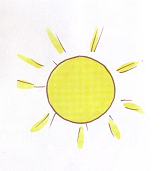 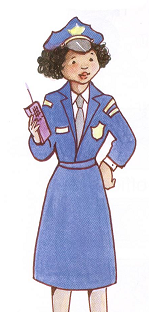  What do you want?     	                        e. Who is Sue? How is she?		.……………….		                          …………………………	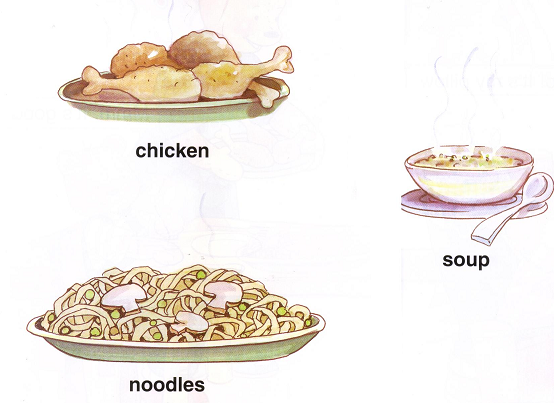 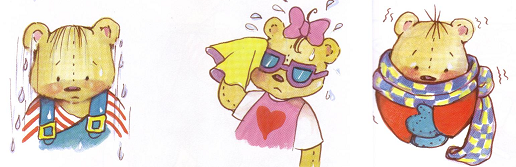 V/ Read the dialogue and complete  (chọn từ thích hợp trong khung hoàn thành đoạn hội thoại)Mommy: Hurry up Benny! It’s ………………..Benny: I’m wetMommy: Have some soup!Benny: No, ………... I want candyMommy: No, Benny. Not ……...  Have some ……….!Benny: Yes, Mommy. VI.Odd one out: (chọn từ khác loại)VII. Look  and write (nhìn và viết)VIII. Fix (sửa lỗi sai)MarksRemarks of teacher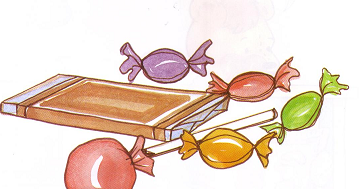 1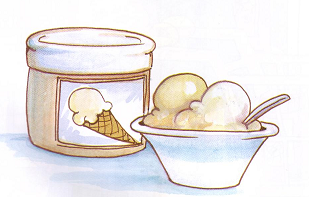 42.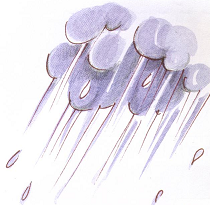 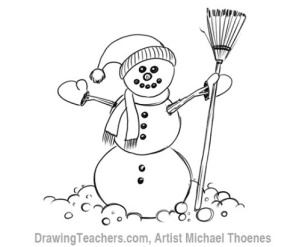 53.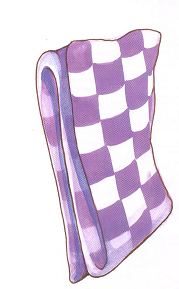 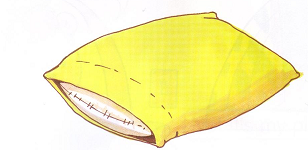 6That’s my CandyHave some Ice creamShe’s aFarmer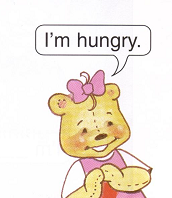 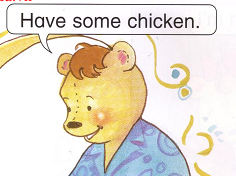 Soup,        today,        raining,            mommy              snowing1ChickenSoupCold2NoodlesHotSnowing3SunnyWetSoup4NoodlesHungryChicken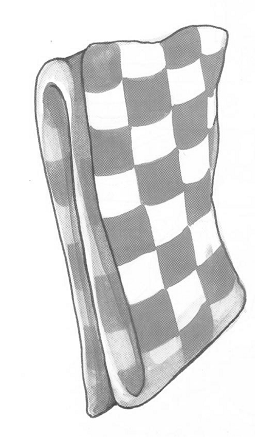 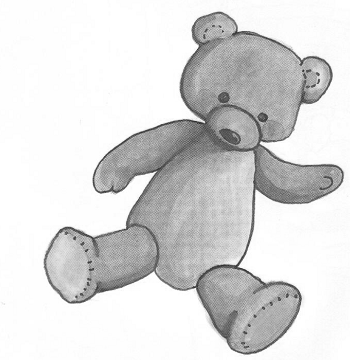 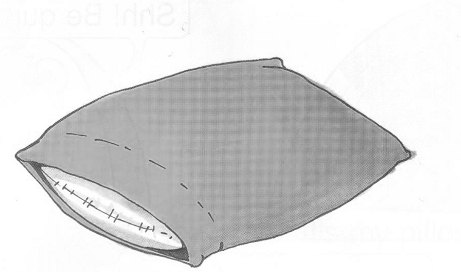 Blan....Be.... rPill.... w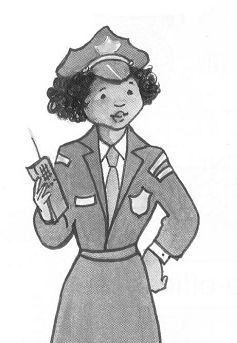 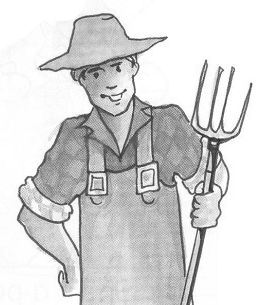 He’s a police officerShe’s a farmer................................................................